Положениео проведении Всероссийских проверочных работ в БОУ г. Омска «Средняя общеобразовательная школа № 105 имени Героя Советского Союза Н.П. Бударина»Общие положения1.1. Положение о проведении Всероссийских проверочных работ в БОУ г. Омска «Средняя общеобразовательная школа № 105 имени Героя Советского Союза Н.П. Бударина» (далее Положение) разработано на основании приказа Министерства образования и науки Российской Федерации от 20 октября 2017 года № 1025 "О проведении мониторинга качества образования".1.2. Предметом настоящего Положения является организация и проведение в БОУ г. Омска «Средняя общеобразовательная школа № 105 имени Героя Советского Союза Н.П. Бударина» Всероссийских проверочных работ (далее ВПР).1.3. Цель проведения ВПР – обеспечение единства образовательного пространства за счѐт использования единых проверочных материалов и единых критериев оценивания учебных достижений обучающихся.1.4. ВПР могут заменять текущие или итоговые контрольные работы по предмету.1.5. БОУ г. Омска «Средняя общеобразовательная школа № 105 имени Героя Советского Союза Н.П. Бударина» самостоятельно осуществляет проведение ВПР.1.6. Проведение ВПР осуществляется в сроки, утверждѐнные Федеральной службой по надзору в сфере образования и науки РФ.1.7. Проведение ВПР в образовательной организации регламентируется приказом директора БОУ г. Омска «Средняя общеобразовательная школа № 105 имени Героя Советского Союза Н.П. Бударина».1.8. Участие обучающихся в ВПР в БОУ г. Омска «Средняя общеобразовательная школа № 105 имени Героя Советского Союза Н.П. Бударина» является обязательным. От участия в ВПР могут освобождаться учащиеся с ограниченными возможностями здоровья по заявлению родителей (законных представителей), а также обучающиеся отсутствующие на занятиях по уважительным причинам в день проведения ВПР.Субъекты организации и проведения ВПР в БОУ г. Омска «Средняя общеобразовательная школа № 105 имени Героя Советского Союза Н.П. Бударина»2.1. Субъектами организации и проведения ВПР в БОУ г. Омска «Средняя общеобразовательная школа № 105 имени Героя Советского Союза Н.П. Бударина» являются:БОУ г. Омска «Средняя общеобразовательная школа № 105 имени Героя Советского Союза Н.П. Бударина»; педагогические работники БОУ г. Омска «Средняя общеобразовательная школа № 105 имени Героя Советского Союза Н.П. Бударина»; обучающиеся БОУ г. Омска «Средняя общеобразовательная школа № 105 имени Героя Советского Союза Н.П. Бударина»; родители (законные представители) обучающихся.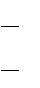 Функции субъектов организации и проведения ВПР в БОУ г. Омска «Средняя общеобразовательная школа № 105 имени Героя Советского Союза Н.П. Бударина»3.1.  БОУ г. Омска «Средняя общеобразовательная школа № 105 имени Героя Советского Союза Н.П. Бударина»: назначает координатора проведения ВПР из числа заместителей директора;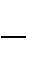 обеспечивает проведение ВПР в образовательной организации по предметам и в сроки, утвержденные Федеральной службой по надзору в сфере образования и науки РФ; издает локальные правовые акты об организации и проведении ВПР в задействованных в ВПР классах; проходит регистрацию на портале сопровождения ВПР (vpr.statgrad.org) и получает доступ в свой личный кабинет; создает	необходимые	условия	для	организации	и	проведения	ВПР:	выделяет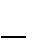 необходимое количество аудиторий;проводит	родительские	собрания	с	целью	ознакомления	родителей	(законныхпредставителей)	с	особенностями	проведения	ВПР,	снятия	излишнейнапряженности среди родительской общественности по вопросу организации и проведения ВПР для учащихся; информирует родителей (законных представителей) о порядке и условиях проведения ВПР через сайт образовательной организации; проводит разъяснительную работу с учителями, участвующими в ВПР;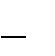 своевременно получает через личный кабинет архив с макетами индивидуальных комплектов; присваивает коды всем участникам ВПР (один и тот же код на все этапы проведения ВПР); обеспечивает	сохранность	работ,	исключающую	возможность	внесенияизменений;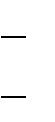 заполняет и отправляет в систему ВПР электронную форму сбора результатов;информирует субъектов о результатах ВПР;хранит работы и аналитические материалы в течение 2-х лет.3.2. Педагогические работники БОУ г. Омска «Средняя общеобразовательная школа № 105 имени Героя Советского Союза Н.П. Бударина»: знакомят обучающихся со сроками и процедурой написания ВПР;организуют разъяснительную работу с родителями (законными представителями) обучающихся (в том числе, в части: обязательности участия в написании ВПР; процедуры написания ВПР; приближения формата проверочных работ к традиционным контрольным работам без тестовой части; соответствия содержания текстов ВПР требованиям ФГОС, ФК ГОС с учѐтом примерных образовательных программ и т.д.); проводят ВПР в сроки, утвержденные приказом директора БОУ г. Омска «Средняя общеобразовательная школа № 105 имени Героя Советского Союза Н.П. Бударина»; осуществляют проверку работ в качестве экспертов по критериям оценивания; передают результаты оценивания работ координатору для внесения их в электронную форму; вносят информацию о проведении ВПР в электронный журнал и полученные за ВПР отметки, если иное не предписано департаментом образования Администрации города Омска; информируют обучающихся и их родителей (законных представителей) о результатах участия в ВПР.3.3. Обучающиеся БОУ г. Омска «Средняя общеобразовательная школа № 105 имени Героя Советского Союза Н.П. Бударина» являются участниками ВПР. В ВПР могут принимать участие обучающиеся с ограниченными возможностями здоровья. Решение об участии в апробации ВПР обучающихся с ограниченными возможностями здоровья принимает общеобразовательная организация совместно с родителями (законными представителями) ребенка. Согласие родителей (законных представителей) на участие детей с ограниченными возможностями здоровья в ВПР подтверждается письменно.3.4. Родители (законные представители) обучающихся:знакомятся со сроками и процедурой написания ВПР;обеспечивают явку детей в дни написания ВПР;знакомятся с результатами написания ВПР своего ребенка.Подготовка проведения ВПР4.1. Для координации проведения ВПР и обеспечения соблюдения графика подготовительных работ приказом директора БОУ г. Омска «Средняя общеобразовательная школа № 105 имени Героя Советского Союза Н.П. Бударина» назначаются:координатор, отвечающий за организацию и проведение процедуры ВПР;технический специалист, отвечающий за техническое обеспечение процедуры;организаторы в каждой аудитории (не менее двух), в которой находятся участники ВПР;эксперты для проверки ВПР.4.2. В целях информирования родителей (законных представителей) обучающихся о проведении ВПР организуется проведение родительских собраний, материалы об организации и проведении ВПР размещаются на официальном сайте.4.3. В организации и проведении ВПР не задействуются лица, которые имеют конфликт интересов, выражающийся в наличии у них и (или) их близких родственников личной заинтересованности в результате ВПР.4.4. ВПР проводятся с использованием АИС СтатГрад (vpr.statgrad.org).4.5. Координатор, отвечающий за проведение процедуры ВПР, не позднее чем за 3 дня до начала ВПР получает зашифрованный архив, содержащий электронный макет индивидуальных комплектов (далее - ИК), включающих варианты контрольно-измерительных материалов (далее – КИМ) с индивидуальными метками (кодами), сопутствующие файлы (например, аудиозапись текста для диктанта), а также инструкцию по проведению работы, коды участников, форму протокола проведения работы и электронную форму сбора результатов, присваивает коды всем участникам ВПР. Для каждого участника используется один и тот же код на всех этапах проведения ВПР. Напечатанные на листах коды предназначаются для выдачи участникам ВПР.5. Сроки и продолжительность проведения ВПР5.1. Сроки, перечень предметов, а также классы, в которых проводятся Всероссийские проверочные работы, устанавливаются Федеральной службой по надзору в сфере образования и науки.5.2. Рекомендованное время проведения ВПР – 3 - 4 урок.6. Проведение ВПР6.1. Координатор, отвечающий за проведение процедуры ВПР, за 1,5 часа до начала процедуры в личном кабинете получает пароль для распаковки архива и распечатывает индивидуальные комплекты по числу участников ВПР. 6.2. Во время проведения ВПР в каждой аудитории, в которой находятся участники ВПР, должны присутствовать не менее двух организаторов.6.3. Рассадка участников ВПР проводится  по одному - два за партой.6.4. Во время проверочной работы на рабочем столе обучающегося, помимо материалов проверочной работы, находятся: черновики, черная гелиевая ручка. Запрещается использовать словари и справочные материалы, пользоваться мобильным телефоном.6.5. Перед началом работы организатор в аудитории выдает каждому участнику код и следит, чтобы обучающиеся правильно переписали выданные им коды в специально отведенное поле в верхней правой части каждого листа с заданиями.6.6. Организатор в аудитории фиксирует в протоколе проведения работы соответствие между кодами индивидуальных комплектов и фамилиями участников ВПР.6.7.  Обучающиеся  выполняют  задания  и  записывают  ответы  на  листах  с  заданиями.Организатор  в процессе проведения ВПР обеспечивается порядок в аудитории.6.8. По окончании проведения ВПР организаторы в аудитории собирают все комплекты и передают их координатору, отвечающему за проведение процедуры ВПР.6.9. Координатор, отвечающий за проведение процедуры ВПР, до момента проверки работ обеспечивает их сохранность в помещении, исключающем доступ к ним сотрудников общеобразовательной организации и обучающихся.Проверка ВПР и их оценивание7.1. Координатор, отвечающий за проведение процедуры ВПР, в день проведения ВПР через личный кабинет на портале сопровождения ВПР скачивает и обеспечивает распечатку критериев оценивания ответов.7.2. Проверка и оценивание проверочных работ осуществляется экспертом по проверке и оцениванию ВПР, назначенным приказом директора БОУ г. Омска «Средняя общеобразовательная школа № 105 имени Героя Советского Союза Н.П. Бударина» в соответствии с полученными критериями.7.3. Оценка за каждое задание вписывается в специальное квадратное поле с пунктирной границей слева от соответствующего задания. Номер варианта и баллы каждого участника переносятся в форму сбора результатов. Номер варианта и баллы каждого участника вносятся в строчку с кодом данного участника (коды выставлены в форме заранее). Перед внесением данных в форму рекомендуется разложить работы в порядке возрастания кодов, чтобы при внесении данных можно было последовательно заполнять строки таблицы.7.4. После выполнения и проверки работы вносятся баллы за задания с сохранением формы, следуя инструкции внутри формы. Форма сбора результатов загружается через личный кабинет на портале сопровождения ВПР.Получение и использование результатов ВПР8.1. Координатор, отвечающий за проведение процедуры ВПР, в личном кабинете получает статистические отчеты о результатах выполнения работ и с помощью бумажного протокола устанавливает соответствие между фамилиями участников и их результатами.8.2. Координатор, отвечающий за проведение процедуры ВПР, обеспечивает ознакомление участников ВПР и их родителей (законных представителей) с результатами ВПР.8.3. ВПР заменяют текущие или итоговые контрольные работы по согласованию с ведущим учителем-предметником. Отметки, полученные по результатам ВПР, вносятся в журнал.8.4 Результаты ВПР используются для анализа текущего состояния качества образования по отдельным предметам и учитываются при выставлении итоговых отметок за год на ряду с другими контрольными работами. Анализ результатов ВПР проводится по итогам учебного года на заседаниях методических объединений и педагогического совета.8.5. С целью проведения работы по улучшению образовательных результатов учителем – предметником производится анализ индивидуальных результатов выполнения ВПР.СОГЛАСОВАНО	на Совете Учреждения БОУ г. Омска«Средняя общеобразовательная школа № 105 имени Героя Советского Союза Н.П. Бударина»Пр. № __от______	2018  года.Председатель                         ______________УТВЕРЖДЕНОприказом директора БОУ г. Омска« Средняя общеобразовательная школа № 105 имени Героя Советского Союза                Н.П. Бударина »от «____»___________2018 г. №_____________              